Bernardi EleonoraINTERPRETE E TRADUTTORE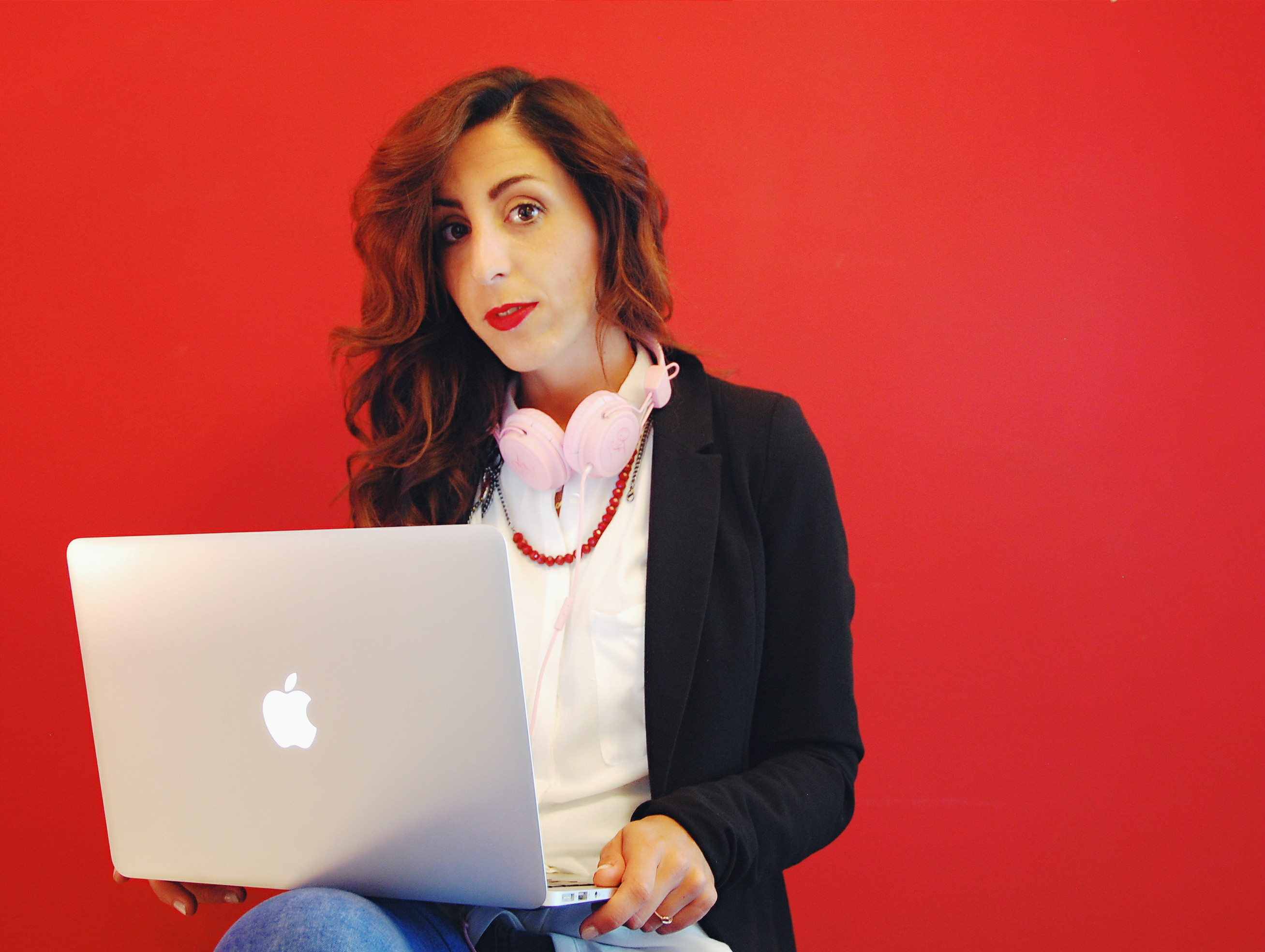 INFORMAZIONI PERSONALINazionalità: italianaMail: info.eleonorabernardi@gmail.com Tel.: +39 3331314705P. IVA: 04051680405SOCIO AGGREGATO AITI MARCHELINGUEItalianoIngleseFranceseCroatoFORMAZIONE[08 ottobre 2016 – 26 gennaio 2017 ] Croaticum - Corso Intensivo di lingua Croata per interpreti, traduttori, linguisti - Filozofski Fakultet, Sveučilište u Zagrebu , Zagabria. Votazione 5/5 (Livello C1)[05 ottobre 2015 - 30 gennaio 2016 ] Croaticum - Corso Intensivo di lingua Croata per interpreti, traduttori, linguisti – Filozofski Fakultet, Sveučilište u Zagrebu , Zagabria. Votazione 5/5 (Livello B2)[Ottobre 2015-gennaio 2016] European Master in conference Interpreting – Sveučilište u Zagrebu    (uditrice). [1 febbraio 2015- 24 febbraio 2015 ] Croaticum - Corso Intensivo di lingua Croata per interpreti, traduttori, linguisti - Filozofski Fakultet, Sveučilište u Zagrebu .[2008-2011] Facoltà di Lingue Moderne per Interpreti e Traduttori,  Forlì  (Università di Bologna) – Laurea magistrale in Interpretazione di Conferenza con votazione 105/110Tesi di laurea in: Teoria dell’interpretazione “Interpreters in conflict zones” (in collaborazione con il Ministero della Difesa Italiano e Britannico e il Centro di Alti Studi della Difesa). [2007-2008] Institut Supérieur Traducteurs et Interprètes ISTI-HEB, Bruxelles (Erasmus).[2005-2008] Facoltà di Lingue Moderne per Interpreti e Traduttori, Forlì  (Università di Bologna)  - Laurea triennale in Comunicazione interlinguistica Applicata con votazione 110L/110 Tesi di laurea in: Traduzione mutimediale: “Voice-over e documentario: proposta di traduzione di una puntata di Matière Grise” (in collaborazione con ISTI-Heb, Bruxelles e RTBF, rete televisiva francofona belga).[2001-2005] Diploma Liceo Linguistico presso l’Istituto Luigi Einaudi, Novafeltria, Rimini.Maturità linguistica con votazione 100/100ESPERIENZA PROFESSIONALEINTERPRETARIATOSETTORE ECONOMIA-FINANZA-MARKETING-BANCHEWEB ECONOMY FORUM – Cesena, 21-23 marzo 2014. Inglese-italiano, italiano-inglese (simultanea).BJCEM Board of Directors Meeting - San Marino, 01-02 aprile 2014. Inglese-francese (simultanea).Deutsche Bank convention biannuale – Riccione, 10-11 giugno 2014. Italiano-inglese (simultanea).Full Day Seminar con Geoffrey Gitomer – Riccione, 11 luglio 2015. Inglese-italiano (simultanea).Banca Centrale di San Marino – interprete personale del presidente della banca centrale - San Marino, marzo 2016-settembre 2016. Italiano-inglese-francese (consecutiva-trattativa).Be Wizard – The web marketing Festival - Rimini, 16 aprile 2016. Inglese-italiano (simultanea).Aircraft Registry: AUDITING mission- San Marino, 29-30 giugno 2016. Italiano-inglese (trattativa).CDA Autostrade per l’Italia. Roma, 14 settembre 2017. Italiano-inglese (simultanea).Business by Her. Press visit with Europe’s next Generation of women entrepreneurs” Ancona, 20 settembre 2017. Italiano-inglese (consecutiva).TTG, Turismo blu incontro degli operatori alberghieri provenienti da Italia, Spagna, Croazia e Malta. Rimini, 12 ottobre 2017. Italiano-inglese (chuchotage).Banca Centrale di San Marino: incontro con gli ispettori del Fondo Monetario Internazionale, 10 maggio 2018. Italiano-inglese (consecutiva).Teddy – Formazione aziendale sulla valutazione delle prestazioni della filiali, Rimini, 16 maggio 2018. Italiano-croato (simultanea).Banca Centrale di San Marino: incontro con gli ispettori del Fondo Monetario Internazionale, 9 luglio 2018. Italiano-inglese (consecutiva).Nick Sarnicola: Potenziamento capacità di networking con forza vendite, San Marino 8 agosto 2018. Italiano-inglese (simultanea).Banca Centrale di San Marino: incontro con gli ispettori del Fondo Monetario Internazionale, 22-26 novembre 2018. Italiano-inglese (consecutiva).Philip Kotler Marketing Forum con Philip Kotler e Martin Lindstrom Bologna 30 novembre-1 dicembre 2018. Inglese-italiano (simultanea).Teddy Rimini – convention annual marketing, Rimini 14 dicembre 2018. Italiano-croato (simultanea).Banca Centrale di San Marino: incontro con gli ispettori del Fondo Monetario Internazionale, 23-25-29 gennaio 2019. Italiano-inglese (consecutiva).SETTORE AMBIENTE-AGRICOLTURA-SILVICOLTURA-PESCA-ZOOTECNIAECOMONDO 2010 - Rimini, 3-6 novembre 2010. Italiano-francese-italiano (trattativa).COSPE seminario di compartecipazione per l’Accesso all’Acqua nel continente africano, Firenze 19 marzo 2012. Inglese-italiano (simultanea).Fieravicola – Forlì, 10-11 aprile 2013. Italiano - inglese/francese-inglese (consecutiva).Congrès annuel de la Fédération Internationale de la Pêche Sportive FIPS- San Marino, 03-04 aprile 2014. Francese-italiano, italiano-francese (simultanea) –> chef d’équipe.Org.EU Final Project on Organic Farming for Citizen participation – Rimini, San Leo, Urbino 12-14 maggio 2014. Italiano-inglese (consecutiva).LOCFOOD Meeting - Rimini, 12 novembre 2014. Italiano-inglese (simultanea).Camera di Commercio di Reggio-Emilia (settore agro-alimentare). Reggio Emilia, 13-14 maggio 2015. italiano-francese (consecutiva).Le comunità dell’energia – Pesaro, 15 maggio 2015. Italiano-inglese (simultanea).Expo dei popoli – Milano, 3-4 giugno 2015. Italiano-inglese-francese (simultanea).Camera di Commercio di Reggio-Emilia (settore agro-alimentare). Reggio Emilia, 11-12 giugno 2015. Italiano-inglese (consecutiva).Water and Agricolture in Africa: grow more with less - Lodi, 25 giugno 2015. Italiano-inglese (simultanea).CENTRE (Creating a European Network of Bio-Districts to achieve a True Territorial Renaissance) – San Leo (RN), 7-8 settembre 2015. Italiano-inglese (consecutiva).Conchilicoltura sostenibile – Cattolica, 23-25 novembre 2015. Italiano-francese (simultanea).Macfruit – Rimini, 12-13 settembre2016. Italiano-francese (simultanea).CIWF Italia: Presentazione del libro di Philip Limbery “Armageddon” e Giulia Innocenzi– Bologna, 24 aprile 2017. Italiano-inglese (consecutiva).G8 ambiente e dialogo interreligioso – Bologna, 9 giugno 2017. Italiano-inglese (simultanea).Federparchi e Symbola: Il senso dell’Italia per il futuro, Treia 5-6 luglio 2017. Italiano-inglese (simultanea).CIDE technical meeting on development of the European Best Available Techniques Regulation for the dried fodder sector. Bologna, 12 settembre 2017. Inglese-francese (simultanea).Ecomondo fiera. Rimini, 8 novembre 2017. Italiano-bosniaco (serbo) (trattativa).Visita di studio e inter-scambio: "Biodiversità e aree naturali protette per uno sviluppo economico sostenibile con una particolare attenzione al settore del turismo. Esperienze e buone pratiche in Italia". Ancona-Carpegna, 19-20 dicembre 2017. Italiano-croato (bosniaco) (simultanea).La pesca delle lumachine di mare, progetto europeo italo-francese. Rimini, 28 marzo 2018. Italiano-francese (trattativa/consecutiva).Macfruit – Rimini, 9 maggio 2018. Italiano-inglese (simultanea).Progetto Entrefish, Regional Sharing Lab. Lecce, 17-18 maggio 2018. Italiano-francese (trattativa-consecutiva).Visita studio rappresentanti del Parco naturale di Konjuh (BiH) nella Regione Marche 22-26 ottobre 2018. Italiano-croato (simultanea).Progetto Watercare “Management solutions for reducing microbial environment impact in coastal area” – Fano, 14-15 marzo 2019. Italiano-croato (simultanea).SETTORE ENOGASTRONOMICOAGORA, SANA – Bologna/Firenze, 11-12 settembre 2009. Italiano-inglese (consecutiva).MIA/MSE/OROGIALLO/PIANETA BIRRA 2010 - Rimini, 22-23 febbraio 2010 Italiano-inglese-italiano (trattativa).SUN 2010 - Rimini, 14-15 ottobre 2010. Italiano-francese-italiano (trattativa).Sapore Tasting Experience - Rimini, 19-22 febbraio 2011. Italiano-inglese (trattativa).Selezione Birra (Beverage & Co.) - Rimini, 25-28 febbraio 2012. Italiano-inglese-francese (trattativa).Convention Aziendale MEC3 – Riccione, 16 gennaio 2015. Italiano-francese (simultanea).Milan Expo – Food Excellences – Milano, 18 settembre 2015. Inglese-francese (simultanea).Milan Expo – Food Excellences – Emilia Romagna: A new approach to feed the planet – Milano, 19 settembre 2015. Inglese-francese (simultanea).MEC3 Convention aziendale – Riccione, 13 gennaio 2016. Italiano-francese (simultanea).MEC3 Convention aziendale – Rimini, 18 gennaio 2017. Italiano-francese (simultanea).Convention aziendale Surgital. Rimini, 29-30 settembre 2017. Italiano-francese (simultanea).FICO. Apertura del più grande parco agroalimentare del mondo. Bologna, 9 novembre 2017. Italiano-inglese (simultanea).Coop alleanza 3.0. FICO, Bologna, 30 novembre 2017. Italiano-inglese (simultanea).MEC3 Convention aziendale. Riccione, 19 gennaio 2018. Italiano-francese (simultanea).Consorzio dei vini di Romagna, riscoprire il Sangiovese. Faenza, 25 febbraio 2018. Italiano-inglese (simultanea).Romana Gelaterie convention annuale – Rimini, 11 dicembre 2018. – Italiano-inglese (simultanea).Modecor gelateria – convention aziendale, 18 gennaio 2019. Italiano-inglese (simultanea).MEC3 gelateria – convention aziendale, 18 gennaio 2019. Italiano-francese (simultanea).Ispezione americana USDA ad azienda produttrice di prosciutti – San Marino, 5 marzo 2019. Italiano-inglese (consecutiva)Convention aziendale Venchi – Rimini, 20-21 marzo 2019. Italiano-inglese (simultanea).SETTORE MEDICO-SCIENTIFICOERBAVITA, ispezione buyer arabi - San Marino, 16 aprile 2007- 02 aprile 2008. Italiano-inglese-italiano (trattativa).Fourth IAA Symposium on Searching for Life Signatures - San Marino, 25-26-27 settembre 2012. Italiano-inglese (simultanea).AIOS – Convegno Internazionale dell’Associazione Italiana Operatori Sanitari Addetti alla Sterilizzazione -  Riccione, 11-12 ottobre 2012. Francese-italiano (simultanea).Azienda Unità Sanitaria Locale di Rimini. Presidio Ospedaliero Infermi di Rimini-Santarcangelo – 01 giugno- 30 settembre 2013. Italiano-inglese-francese-tedesco-spagnolo (interprete MEDICO).Azienda Unità Sanitaria Locale di Rimini-Riccione-Santarcangelo-Novafeltria – 01 giugno- 30 settembre 2014. Italiano-inglese-francese-tedesco-spagnolo interprete MEDICO.CONI Allenare il recupero: metodi e mezzi per favorire una corretta rigenerazione nello sport – Ancona, 24 gennaio 2015. Italiano-francese (consecutiva).Azienda Unità Sanitaria Locale di Rimini-Riccione-Santarcangelo-Novafeltria – 01 giugno-30 settembre 2015. Italiano-inglese-francese-tedesco-spagnolo interprete MEDICO.Azienda Unità Sanitaria Locale di Rimini-Riccione-Santarcangelo-Novafeltria – 01 giugno-30 settembre 2016. Italiano-inglese-francese-tedesco-spagnolo interprete MEDICO.COLMAR – cateteri vescicali formazione (medico-tecnologie) - Montegranaro, 10-11 maggio 2016. Inglese-italiano (simultanea).Teleflex corporate meeting, Malta 16-17 gennaio 2018. Inglese-francese (simultanea).Presidenza maltese dell’Unione Europea – Confederazione Europea dei sindacati “Sostanze cancerogene e malattie professionali: uno stato dell’arte” – Malta 28 aprile 2017. Francese-inglese (simultanea).Convention aziendale farmacie Lloyds – Riccione, 12 maggio 2018. Italiano-inglese (consecutiva).WHO Europe Region “Health equity and sustainable development” San Marino, 1-2 aprile 2019 Italiano-inglese (simultanea).SETTORE GIURIDICO-SICUREZZA-ANTITERRORISMOCOMUNE DI FORLI, Progetto donna, “Exchange of Best practices with the Centre for abused black women in London”- Forlì, 12 marzo 2009. Italiano-inglese-italiano (consecutiva-tirocinio).AGENFOR, “Giustizia, sicurezza e prevenzione: Modello partecipato di sicurezza e prevenzione”- Rimini, 5 giugno 2010. Inglese-italiano-inglese (consecutiva).FARE “Family Reunification in a European Perspective” – Arezzo, 3 dicembre 2013. Italiano-inglese (simultanea).Direzione Generale Antimafia – Aircop course – Roma, 12-16 ottobre 2015. Inglese-italiano (simultanea).Processo – interrogatorio teste in aula - San Marino, 20 aprile 2016. Inglese-italiano (consecutiva).Global Counter-terrorism Forum - Malta, 7-8 luglio 2016. Inglese-francese (simultanea).Rule of Law Working Group - Malta, 18-22 luglio 2016. Inglese-francese (simultanea).Rehabilitation and Reintegration of Foreign Fighters for Tunisia – Roma, 4-7 ottobre 2016. Inglese-francese (simultanea).Una conversazione con il giudice della Corte Suprema americana, Sonia Sotomayor in occasione della presentazione del suo libro “Il mio mondo amatissimo” – Macerata, 3 maggio 2017 – Italiano-inglese (simultanea).Consiglio Superiore della Magistratura “Training to leadership – Leaders’ training needs” - Roma, 15-16 maggio 2017. Francese-inglese (simultanea).Progetto LIAISE “prevenzione alla polarizzazione e alla radicalizzazione violente e all’estremismo” - Rimini, 18-19 maggio 2017. Inglese-francese; italiano-francese (simultanea).Intervento del Gran Mufti di Croazia alla settimana di incontri organizzata dal Museo Interreligioso di Bertinoro – Bertinoro, 3 giugno 2017. Italiano-inglese; italiano;croato (simultanea).The Protection of unaccompanied children. Ancona, 25 ottobre 2017. Italiano-croato (serbo) (chouchotage).IIJ – Second international workshop for the best practices to counter terrorism. Malta 23-26 aprile 2018. Italiano-francese (simultanea).SETTORE POLITICO-COOPERAZIONE- UNIONE EUROPEAVisita del console americano a Firenze – San Leo, 24 aprile 2009. Italiano-inglese (consecutiva).Ministero degli affari Esteri della Repubblica di San Marino – San Marino, 12 maggio 2009. Italiano-inglese-italiano (consecutiva).Comune di SAN LEO e COMUNITA’ MONTANA ALTAVALMARECCHIA, “Organizing meetings in San Leo for US CPOs”- San Leo, 28 maggio 2009. Italiano-inglese (consecutiva).AGENFOR, “INFOMIGRA: Migration Management – solidarity in action return 2007 ” - Rimini, 27 luglio 2009. Italiano-inglese-italiano (consecutiva).Bologna Fiere, Centro Traduttori Translating for Children – Bologna, 28-31 marzo 2010. Italiano-inglese (simultanea-tirocinio).PARLAMENTO EUROPEO [tirocinio] – Bruxelles, 20-24 giugno 2010. Inglese-italiano/ francese-italiano.COMMISSIONE EUROPEA [tirocinio] – Bruxelles, 25-27 giugno 2010. Inglese-italiano/ francese-italiano.Festival del Fundraising Castrocaro Terme - Castrocaro, 10-11 maggio 2011. Inglese-italiano (simultanea).APPROVAZIONE LINEE GUIDA IN MATERIA DI COOPERAZIONE TOSCANA- Firenze, 18 marzo 2012. Inglese-francese (simultanea).Festival del Fundraising - Castrocaro Terme, 09-11 maggio 2012. Inglese-italiano (simultanea).European Social Forum – Firenze, 8-11 novembre 2012. Italiano-francese; italiano-inglese; inglese – francese (simultanea).AVSI CTO 2013 – Milano, 11-15 novembre 2013. Italiano-inglese (simultanea).COSPE – La gestione partecipata nell’accesso all’acqua in Burkina Faso, Senegal e Ghana – Pontedera (FI), 12 febbraio 2014. Italiano-francese (simultanea).Sabir Festival: Festival delle culture mediterranee diffuse – Lampedusa, 1-5 ottobre 2014. Italiano-inglese; inglese-italiano; italiano-francese; francese-italiano; inglese-francese (simultanea/consecutiva).Servizio d’interpretariato in occasione dell’evento istituzionale “Migrazione e sviluppo”, in cui intervengono Martin Schulz, Laura Boldrini e Federica Mogherini - Lampedusa, 3 ottobre 2014. Italiano-inglese (simultanea).Convegno in occasione del decimo anniversario della fondazione Anna Lindh – Napoli, 28-29 ottobre 2014. Italiano-francese (simultanea).War Places, Peace Citizens European Project - Montescudo, 20-22 novembre 2014. Italiano-inglese (consecutiva).AVSI CTO 2015 – Milano, 19-21 novembre 2015. Italiano-francese (simultanea).Securing universal right to water and food in a changing climate - Ancona, 4 febbraio 2016. Italiano-inglese (simultanea).Second Stakeholder Forum of the African-UE Energy Partnership - Milano, 16-17 maggio 2016. Inglese-francese (simultanea).Facility for Euromed Dialogue and Exchange of Best Practices (MEDSTAT IV) - Roma, 13-14 luglio 2016. Inglese-francese (simultanea).War cities for peace – Montegrimano/Gemmano/Rimini, 27-29 agosto 2016. Croato-inglese-italiano (consecutiva).Commissione europea e Consiglio europeo [tirocinio] – Bruxelles, 14-25 novembre 2016. Inglese/Francese/Croato>italiano - (simultanea).Un piano B per l’Europa presentazione da parte di Stefano Fassina, Oskar Lafontaine, Jean-Luc Mélenchon, Yanis Varoufakis, Zoe Konstantopoulou – Roma, 11-12 marzo 2017. Italiano-inglese (simultanea).European-African Forum – Copenhagen, 6-7 giugno 2017. Francese-inglese (simultanea).IEER 5th Learning Camp: Preparing for Action Plans. Jesi/Ancona 27-28 settembre 2017. Italiano-inglese (simultanea).Ministero degli Affari esteri, incontro bilaterale con i ministri dell’ambiente italiano e croato, Roma 18 gennaio 2018. Italiano-croato (consecutiva/chouchotage).SETTORE CINEMA-FOTOGRAFIA-GIORNALISMOInterpretazione televisiva per la giornalista libanese Maj Chidiac – Pesaro, 28 agosto 2011. Inglese-italiano (consecutiva).Festival del Documentario giornalistico, Premio Ilaria Alpi – Riccione, 7-8 settembre 2012. Italiano-francese (simultanea).Festival del documentario Ilaria Alpi – Riccione, 4 settembre 2014. Italiano-inglese (simultanea).Festival del documentario Ilaria Alpi – Riccione, 6 settembre 2014. Italiano-francese (consecutiva).Cinè – Giornate estive di cinema- Interprete personale del regista americano Steve Martino - Riccione, 28 giugno 2015.  Inglese-italiano (consecutiva e simultanea).Montefeltro Film Schools Festival – Pennabilli, 31 luglio-2 agosto 2015. Italiano-inglese (consecutiva).DIG – Investigative Journalism Days – Riccione, 5-7 settembre 2015. Italiano-inglese (simultanea - consecutiva).DIG – Investigative Journalism Days – Riccione, 24 giugno 2015. Italiano-inglese (simultanea).Montefeltro Film Festival – Pennabilli, 19-23 luglio 2016. Italiano-inglese (consecutiva)  chef d’équipe.AE Academy: shooting day with wedding internationally renowned photographers. Rimini, 20 novembre 2017. Italiano-inglese (simultanea).Montefeltro Film School Festival. Pennabilli, 8-9-10 dicembre 2017. Italiano-inglese (consecutiva).SETTORE SPORTIVO E CALCISTICOProgetto Europeo “CYCLO”: una città da vivere – Pesaro, 16 ottobre 2012. Italiano – inglese (consecutiva).INDIAN International Rally Board of Directors – Rimini, 26 luglio 2014. Italiano-inglese (consecutiva).FSGC – UEFA training session for referees with Mark Batta – San Marino, 4-5 settembre 2015. Italiano-inglese (consecutiva).Giochi del mediterraneo, ciclismo - San Marino, 12 Aprile 2016. Montenegrino-italiano (consecutiva). UCI (Union Cycliste Internationale) – Roma, 27-28 marzo 2017. Francese-inglese (simultanea).Presentazione della Fiorentina alla stampa del calciatore Hrvoje Milić – Firenze, 24 agosto 2016. Croato-italiano (consecutiva).San-Marino – Nord Irlanda. Interprete delle due nazionali durante le conferenze stampa. San Marino, 31 agosto-1 settembre. Inglese-italiano (consecutiva).Meeting con direttore UEFA Aleksander Čeferin e i vertici calcistici di San Marino. San Marino, 25 settembre 2017. Italiano-croato (consecutiva).Interpretazione per i preliminari di qualificazione Europa League Atalanta BC-Sarajevo FK. Reggio Emilia, 25-26 luglio 2018. Italiano-croato (bosniaco) (consecutiva).Interpretazione alla conferenza di presentazione di Marko Pjaca alla Fiorentina. 9 agosto 2018. Italiano-croato (consecutiva).Conferenza annuale ECA (European Clubs Association), Spalato 11 settembre 2018. Italiano-inglese-croato (simultanea).Organizzazione di eventi sportivi sostenibili – InterReg Italia-Croazia, Bologna 15-16 ottobre 2018. italiano-croato (simultanea).Organizzazione di eventi sportivi sostenibili – InterReg Italia-Croazia, Ancona 24 gennaio 2019. croato-italiano (simultanea).Qualificazioni all’europeo 2020 tra nazionali di calcio di San Marino e Scozia – San Marino, 23-24 marzo 2019. Italiano-inglese (consecutiva).SETTORE ARCHITETTURA-ARREDAMENTO-DESIGNMYO CONVENTION (cancelleria forniture da ufficio)– Palacongressi di Riccione – Riccione, 17 gennaio 2014. Italiano-inglese (simultanea).Daniel Liebskind – L’architettura incontra il design – Milano, 17 aprile 2015. Inglese-italiano (consecutiva).XIII Congrès de villes fortifiées Lions - Urbino, 3 giugno 2016. Italiano-francese (simultanea).CNA – incontri b2b per il settore arredamento – Ravenna, 17-18 marzo 2017. Italiano-inglese (trattativa).Milano Design Week, Centro Microsoft Italia - Milano, 4-9 aprile 2017. Italiano-inglese (simultanea). Convention aziendale Tagina ceramiche. Hotel Savoia. Rimini, 23 settembre 2017. Italiano-francese (simultanea).Convention aziendale Bontempi arredamenti. Ancona, 29 novembre 2017. Italiano-inglese (simultanea).Fiera di Milano architettura e design – Milano, 14 aprile 2018. Italiano-croato (trattativa).Convention aziendale arredamento scale – Milano Marittima, 15 giugno 2018. Italiano-francese (simultanea).ATRIUM (Architecture of Totalitarian Regimes in Europe's Urban Memory), Forlì 1-2-3 ottobre. Italiano-croato (simultanea).Kick-off meeting progetto Remember – Ancona, 7 marzo 2019. Italiano-croato (simultanea).SETTORE MODA-COSMETICACOSMOPROF - Bologna, 22-23 marzo 2010. Italiano-inglese-italiano (consecutiva).Linea Pelle – Bologna, 3 aprile 2013. Italiano-francese (consecutiva).Fornari: presentazione collezione primavera estate 2016 – Fermo, 24 luglio 2015. Italiano-inglese (simultanea).Loreal USA – Dubrovnik, 25 ottobre 2015. Italiano-francese-croato (trattativa-consecutiva).Fiera di Bologna – settore conciario/moda - Bologna, 13 aprile 2016. Croato-italiano-inglese-francese. (trattativa).Convention aziendale dei parrucchieri – Riccione, 20 marzo 2017. Italiano-croato (serbo) (simultanea).Teddy Rimini – Formazione aziendale, Rimini 12 febbraio 2018. Italiano-inglese (simultanea).SETTORE AUTOMOTIVE e INFORMATION TECHNOLOGIES (IT)MEP – Macchine utensili: convention annuale – Pesaro, 15 maggio 2014. Italiano-inglese (simultanea).Ferrari Training Centre – Modena, 24 settembre 2013. Italiano-francese (consecutiva).“Smart cities: a new way of democratic living” – San Marino, 30 settembre 2014. Italiano-inglese (simultanea).Digitocracy – Smart CityWorkshop – San Marino, 18 aprile 2015. Italiano-inglese (simultanea).Ispezione IT in azienda - Modena, 4 maggio 2017. Italiano-inglese (trattativa).Shotl: Presenting a new concept of mobility in Rimini, Rimini 10-11 agosto 2017. Italiano-inglese (conscutiva).Fillippetti group – Convention aziendale, Grand Hotel Rimini, 25-26 gennaio 2018. Italiano-inglese (simultanea).Trattativa tecnica in impianto aziendale. Forlì, 2-4 maggio 2018. Italiano-inglese (trattativa).Teddy – Formazione aziendale Gsuite.  Rimini, 9 maggio 2018. Italiano-croato (simultanea).Convention aziendale verisure allarmistica– Riccione, 14 maggio 2018. Italiano-inglese (simultanea).Trattativa tecnica in impianto aziendale petrolchimico. Forlì, 21-22 maggio 2018. Italiano-inglese (trattativa).Trattativa tecnica in impianto aziendale petrolchimico. Forlì, 14 giugno 2018. Italiano-inglese (trattativa).SCIENZE SOCIALILe vie della pedagogia, tra linguaggi ambienti e tecnologie - Macerata, 14 novembre 2014. Italiano-inglese (simultanea).Vita indipendente “Tuttavia…liberi di scegliere” – San Marino, 3 dicembre 2014. Italiano-inglese (simultanea).UN Convention on Disabilities: taking stock of the situation in San Marino - San Marino, 23 settembre 2016. Inglese-italiano (consecutiva).900 Fest: Conversazioni con Michael Walzer per Radio 3. Forlì, 6 ottobre 2017. Italiano-inglese (consecutiva/simultanea).Erasmus Plus per Migranti e Rifugiati. Arcevia, 13 ottobre 2017. Italiano-inglese (simultanea).ADHD: terapia e cura, esperienze internazionali. Milano, 23 novembre 2017. Italiano-inglese (simultanea).AAC Project: Schools for Social Inclusion. Ravenna, 24 novembre 2017. Italiano-inglese (consecutiva).Erickson didattica. Rimini, 12 ottobre 2018. Italiano-inglese (simultanea).900 Fest - ITALIA 1938 - EUROPA 2018: antisemitismo, razzismo e xenofobia, crisi della cittadinanza, cosmopolitismo e comunità, Forlì 27 ottobre 2018. Italiano-inglese (simultanea).SETTORE OCCUPAZIONALE-SINDACATIEURES Final training conference – Bologna, 9-10 settembre 2015. Inglese-francese (simultanea).Les Rencontres – Meeting annuale – Milano, 1-2 ottobre 2015. Inglese-francese (simultanea).Postal Union for the Mediterranean - Malta, 9 marzo 2016. Inglese-francese (simultanea).EURES Final training conference – Bologna, 7-8 settembre 2016. Inglese-francese (simultanea).Interpretariato aziendale sicurezza sul lavoro– Forlì, 22-23 gennaio 2017. Italiano-inglese (trattativa).Presidenza maltese dell’Unione Europea - Agenzia europea per la sicurezza e la salute sul lavoro – Malta 26-27 aprile 2017. Francese-inglese (simultanea).Presidenza maltese dell’Unione Europea – MISSOC – Sistema comune europeo sulla protezione sociale – Malta 11-12 maggio 2017. Francese-inglese (simultanea).Pirelli: incontro europeo dei rappresentanti sindacali. Milano, 22 novembre 2017. Italiano-inglese (consecutiva).INSEGNAMENTODocente universitario a contratto – Scuola di lingue e letterature, traduzione e interpretazione, Forlì – Trattativa inglese II - a.a. 2018-2019.Docente universitario a contratto – Scuola di lingue e letterature, traduzione e interpretazione, Forlì – Mediazione linguistica inglese - a.a. 2018-2019.Docente universitario a contratto – Scuola di lingue e letterature, traduzione e interpretazione, Forlì – Mediazione linguistica inglese - a.a. 2017-2018.Docente universitario a contratto – Scuola di lingue e letterature, traduzione e interpretazione, Forlì – Interpretazione di trattativa inglese I - a.a. 2017-2018.Visiting professor – Sveučilište u Zadru, filozofski fakultet – 1-10 aprile 2016.Docente universitario a contratto – Università di Macerata – Traduzione Economica inglese-italiano/italiano-inglese - a.a. 2015-2016.Docente universitario a contratto – Università di Macerata – Interpretazione consecutiva inglese – italiano - a.a. 2014-2015.Docente universitario a contratto – Università di Macerata – Traduzione Economica inglese-italiano/italiano-inglese - a.a. 2014-2015.Docente universitario - Scuola Superiore per Mediatori Linguistici, Ancona - Traduzione specialistica francese-italiano – a.a. 2013-2014.Docente universitario - Scuola Superiore per Mediatori Linguistici, Ancona – Interpretazione consecutiva e simultanea francese-italiano – a.a. 2013-2014.Docente universitario - Scuola Superiore per Mediatori Linguistici, Ancona –Interpretazione consecutiva italiano-francese – a.a. 2013-2014Docente universitario - Scuola Superiore per Mediatori Linguistici, Ancona – traduzione italiano-inglese – a.a. 2012-2013Docente universitario - Scuola Superiore per Mediatori Linguistici, Ancona – traduzione inglese-italiano – a.a. 2012-2013Docente universitario a contratto – Università di Macerata – Lingua Inglese I – Traduzione Economica inglese - a.a. 2012-2013. Docente universitario a contratto – Università di Macerata - Interpretazione di trattativa e consecutiva italiano-inglese – a.a. 2011-2012. TRADUZIONE E REVISIONECombinazioni: EN>IT; IT>EN; FR>IT; IT>FR; EN>FR; FR>EN; HR>IT; Traduttore accreditato presso le Istituzioni Europee (Test CAST-27 11/2011)Traduttore giurato accreditato presso il consolato croato di MilanoTraduttore giurato presso i Tribunali di San Marino e Rimini.[L’elenco dettagliato dei lavori di traduzione, con relative referenze, sarà fornito su richiesta]Settori di Specializzazione:- Militare/Sicurezza- Media – pubblicità – marketing - comunicazione - IT- Turismo – enologia/alimentare- Economia/Banche/finanza- Medico- Sport (calcio, ciclismo)- ModaCOMPETENZE INFORMATICHE E TRADUZIONE ASSISTITAAbilità all’utilizzo di sistemi operativi Windows e MacAbilità utilizzo strumentazioni per l’interpretazione simultanea e BiduleTRADOS 2009 (SP3)WordfastDragon Naturally Speaking 10 (programma di respeakeraggio)ALTRI ATTESTATI E DOCUMENTAZIONIMaturità statale croata per studenti che hanno terminato il primo e il secondo ciclo di studi al di fuori della Repubblica di Croazia – Zagabria, 3 luglio 2017.Corso di formazione di dizione e tecniche di presentazione in pubblico – Pesaro, 3-4 ottobre 2016.Attestato Goethe Institut Fit in Deutsch 2, livello A2, rilasciato a Falconara il 17/05/2004.Patente europea computer (ECDL) rilasciata il 01/03/2003.Diploma di conoscenza del Francese economico e corrispondenza  commerciale ( Français des Affaires) rilasciato dalla Camera di Commercio di Parigi 8/ 5/2007.Patente B (automunita).MEMBERSHIPAITI: http://www.aiti.org/profilo/eleonora-bernardi Babels: http://www.babels.org Linkedin: https://www.linkedin.com/in/eleonora-bernardi-b187243b/Autorizzo al trattamento dei miei dati personali ai sensi dell’articolo 13 del Regolamento (UE) 2016/679Tel. 3331314705 • Posta elettronica info.eleonorabernardi@gmail.com